ŽÁDOST O POSKYTNUTÍ PRÁVNÍ SLUŽBYDOTAZNÍK K ZALOŽENÍ ASPOKYNY K VYPLNĚNÍ:Formulář vyplníte tak, že kliknete na příslušné pole a začnete psát. Pokud je na výběr z více možností, zaškrtněte konkrétní políčko / .Pokud se Vám po stažení objeví informace o chráněném zobrazení, klikněte na „Povolit úpravy“.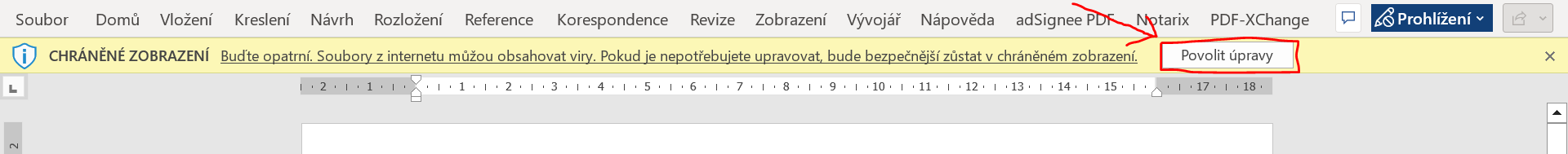 Po vyplnění formulář zašlete na jeden z níže uvedených emailů v závislosti na místě, kde budete chtít založení AS podepsat:v kanceláři v Holešově nebo Kroměříži: kancelar@notar-skopal.cz v kanceláři v Břeclavi nebo Mikulově: kancelar@notar-sevcik.cz Pokud Vám některá část formuláře není úplně jasná, nezoufejte a obraťte se na naši kancelář telefonicky či emailem a my Vám rádi poradíme. Pokud nějaký údaj nebudete vědět, uveďte že Vám není znám. Pokud budete chtít raději osobní schůzku a poradu, dejte nám vědět a domluvíme se na osobním jednání.Název společnosti (obchodní firma):   Sídlo společnosti:	Předmět podnikání:	 Výroba, obchod a služby neuvedené v přílohách 1 až 3 živnostenského zákona v rozsahu oborů činnosti:  jiné: Systém vnitřní struktury: monistickýstatutární orgán – správní rada:	 člen správní rady 1	- titul:				- jméno:				- příjmení:				- datum narození:			- místo a okres narození:		- rodné číslo:			- adresa trvalého pobytu:	- adresa bydliště:		- číslo OP:				- funkce:				 člen správní rady 2	- titul:				- jméno:				- příjmení:				- datum narození:			- místo a okres narození:		- rodné číslo:			- adresa trvalého pobytu:	- adresa bydliště:		- číslo OP:				- funkce:				 člen správní rady 3	- titul:				- jméno:				- příjmení:				- datum narození:			- místo a okres narození:		- rodné číslo:			- adresa trvalého pobytu:	- adresa bydliště:		- číslo OP:				- funkce:				 více než tři členové správní rady	- údaje k dalším členům správní rady vypište:	Způsob jednání za společnost:	 předseda správní rady samostatně	 předseda správní rady samostatně nebo dva členové správní rady společně	 kterýkoliv člen správní rady samostatně	 jiný:  dualistickýstatutární orgán – představenstvo:	 člen představenstva 1	- titul:				- jméno:				- příjmení:				- datum narození:			- místo a okres narození:		- rodné číslo:			- adresa trvalého pobytu:	- adresa bydliště:		- číslo OP:				- funkce:				 člen představenstva 2	- titul:				- jméno:				- příjmení:				- datum narození:			- místo a okres narození:		- rodné číslo:			- adresa trvalého pobytu:	- adresa bydliště:		- číslo OP:				- funkce:				 člen představenstva 3	- titul:				- jméno:				- příjmení:				- datum narození:			- místo a okres narození:		- rodné číslo:			- adresa trvalého pobytu:	- adresa bydliště:		- číslo OP:				- funkce:				 více než tři členové představenstva	- údaje k dalším členům představenstva vypište:	Způsob jednání za společnost:	 předseda představenstva samostatně předseda představenstva samostatně nebo dva členové představenstva společně	 kterýkoliv člen představenstva samostatně	 jiný: kontrolní orgán – dozorčí rada:	 člen představenstva 1	- titul:				- jméno:				- příjmení:				- datum narození:			- místo a okres narození:		- rodné číslo:			- adresa trvalého pobytu:	- adresa bydliště:		- číslo OP:				- funkce:				 člen dozorčí rady 2	- titul:				- jméno:				- příjmení:				- datum narození:			- místo a okres narození:		- rodné číslo:			- adresa trvalého pobytu:	- adresa bydliště:		- číslo OP:				- funkce:				 člen dozorčí rady 3	- titul:				- jméno:				- příjmení:				- datum narození:			- místo a okres narození:		- rodné číslo:			- adresa trvalého pobytu:	- adresa bydliště:		- číslo OP:				- funkce:			Základní kapitál: Rozsah splacení: Akcie:	- počet:			- jmenovitá hodnota:		- nominální hodnota:		- druh:				 akcie na jméno v listinné podobě					 akcie na jméno v zaknihované podobě	- převoditelnost akcií:	 neomezená 					 omezená: 	 se souhlasem valné hromady							 se souhlasem představenstvaAkcionáři (zakládající):	 akcionář 1 	- je právnická osoba :	IČO: - titul:				- jméno:				- příjmení:				- datum narození:			- rodné číslo:			- adresa trvalého pobytu:	- adresa bydliště:		- vklad ve výši:	 			- počet akcií:				- ženatý nebo vdaná:	 ANO x  NE	 akcionář 2 	- je právnická osoba :	IČO: 	- titul:				- jméno:				- příjmení:				- datum narození:			- rodné číslo:			- adresa trvalého pobytu:	- adresa bydliště:		- vklad ve výši:	 			- počet akcií:				- ženatý nebo vdaná:	 ANO x  NE	 akcionář 3 	- je právnická osoba :	IČO: 	- titul:				- jméno:				- příjmení:				- datum narození:			- rodné číslo:			- adresa trvalého pobytu:	- adresa bydliště:		- vklad ve výši:	 			- počet akcií:				- ženatý nebo vdaná:	 ANO x  NE	 akcionář 4 	- je právnická osoba :	IČO: 	- titul:				- jméno:				- příjmení:				- datum narození:			- rodné číslo:			- adresa trvalého pobytu:	- adresa bydliště:		- vklad ve výši:	 			- počet akcií:				- ženatý nebo vdaná:	 ANO x  NE	 více než čtyři akcionáři	- údaje k dalším akcionářům vypište:Správce vkladů: 	 akcionář číslo: 	 člen správní rady číslo: 	 člen představenstva číslo: 	 jiná osoba:		- titul:				- jméno:					- příjmení:					- datum narození:				- rodné číslo:			- adresa trvalého pobytu:	- adresa bydliště:	Další poznámky k doplnění: Další náležitosti stanov případně probereme po zaslání vyplněného dotazníku při osobní schůzce, emailem, telefonicky nebo prostřednictvím videokonferenčního hovoru.Vyplněno dne: 		 Formulář vyplnil:		 Telefon:			Email: 			Kde budete chtít všechny dokumenty podepsat: 	